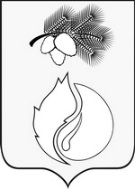 АДМИНИСТРАЦИЯ ГОРОДА КЕДРОВОГОПОСТАНОВЛЕНИЕТомская областьг. КедровыйОб утверждении Порядка привлечения отделом финансов и экономики остатков средств на единый счет местного бюджета и возврата привлеченных средствВ соответствии со статьей 236.1 Бюджетного кодекса Российской Федерации ПОСТАНОВЛЯЕТ:Утвердить прилагаемый Порядок привлечения отделом финансов и экономики остатков средств на единый счет местного бюджета и возврата привлеченных средств, согласно приложению к настоящему постановлению.Настоящее постановление вступает в силу с 01 января 2021 года.Опубликовать настоящее постановление в Информационном бюллетене городского округа «Город Кедровый», разместить на официальном сайте Администрации города Кедрового в информационно-телекоммуникационной сети «Интернет».Контроль за исполнением настоящего постановления возложить на руководителя отдела финансов и экономики администрации муниципального образования «Город Кедровый».Мэр										                         Н.А. СоловьеваПриложениеУтверждено постановлением Администрации города Кедровогоот 28.12.2020г. № 442ПОРЯДОКПРИВЛЕЧЕНИЯ ОТДЕЛОМ ФИНАНСОВ И ЭКОНОМИКИ ОСТАТКОВ СРЕДСТВ НА ЕДИНЫЙ СЧЕТ МЕСТНОГО БЮДЖЕТА И ВОЗВРАТА ПРИВЛЕЧЕННЫХ СРЕДСТВ1. Настоящий Порядок устанавливают порядок:а) привлечения отделом финансов и экономики остатков средств на единый счет местного бюджета за счет:средств на казначейских счетах для осуществления и отражения операций с денежными средствами, поступающими во временное распоряжение получателей средств местного бюджета;средств на казначейских счетах для осуществления и отражения операций с денежными средствами муниципальных бюджетных и автономных учреждений;средств на казначейских счетах для осуществления и отражения операций с денежными средствами юридических лиц, не являющихся участниками бюджетного процесса, бюджетными и автономными учреждениями;б) возврата с единого счета местного бюджета указанных в абзацах втором - четвертом подпункта «а» настоящего пункта средств на казначейские счета, с которых они были ранее перечислены.2. Отдел финансов и экономики обеспечивает ежедневное привлечение остатков средств на казначейских счетах для осуществления и отражения операций с денежными средствами, поступающими во временное распоряжение получателей средств местного бюджета, казначейских счетах для осуществления и отражения операций с денежными средствами муниципальных бюджетных и автономных учреждений, казначейских счетах для осуществления и отражения операций с денежными средствами юридических лиц, не являющихся участниками бюджетного процесса, бюджетными и автономными учреждениями (далее - казначейский счет), сложившихся после исполнения распоряжений о совершении казначейских платежей, представленных соответствующими прямыми участниками системы казначейских платежей в сроки, установленные правилами организации и функционирования системы казначейских платежей в соответствии со статьей 242.7 Бюджетного кодекса Российской Федерации.3. Положения пункта 2 настоящих Правил не распространяются на остатки средств страховых взносов на финансирование накопительной части трудовой пенсии (накопительной пенсии), дополнительных страховых взносов на накопительную пенсию, взносов работодателя в пользу застрахованного лица, взносов на софинансирование формирования пенсионных накоплений, управление которыми осуществляется в соответствии с законодательством об инвестировании средств пенсионных накоплений в Российской Федерации.4. Отдел финансов и экономики осуществляет учет средств в части сумм:а) поступивших на единый счет местного бюджета с казначейских счетов;б) перечисленных с единого счета местного бюджета на казначейские счета, с которых они были ранее привлечены.5. Для проведения операций со средствами, поступающими во временное распоряжение получателей средств местного бюджета, муниципальных бюджетных и автономных учреждений, юридических лиц, не являющихся участниками бюджетного процесса, бюджетными и автономными учреждениями, отдел финансов и экономики осуществляет возврат средств с единого счета местного бюджета на соответствующий казначейский счет с соблюдением требований, установленных пунктом 6 настоящего Порядка.6. Перечисление средств, необходимых для обеспечения выплат, предусмотренных пунктом 5 настоящего Порядка, на соответствующий казначейский счет осуществляется в пределах суммы, не превышающей разницу между объемом средств, поступивших в течение текущего финансового года с этого казначейского счета на единый счет местного бюджета, и объемом средств, возвращенных с единого счета местного бюджета на данный казначейский счет в указанный период.28.12.2020 г.                    № 442